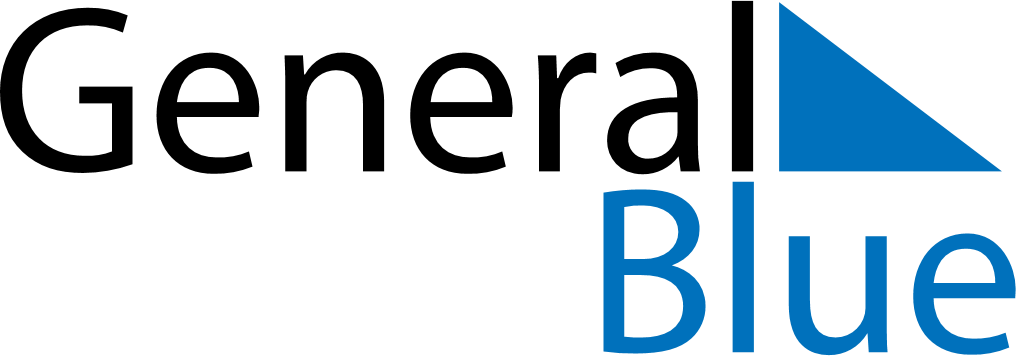 October 2027October 2027October 2027October 2027October 2027October 2027South KoreaSouth KoreaSouth KoreaSouth KoreaSouth KoreaSouth KoreaMondayTuesdayWednesdayThursdayFridaySaturdaySunday123National Foundation Day45678910Hangul Day111213141516171819202122232425262728293031NOTES